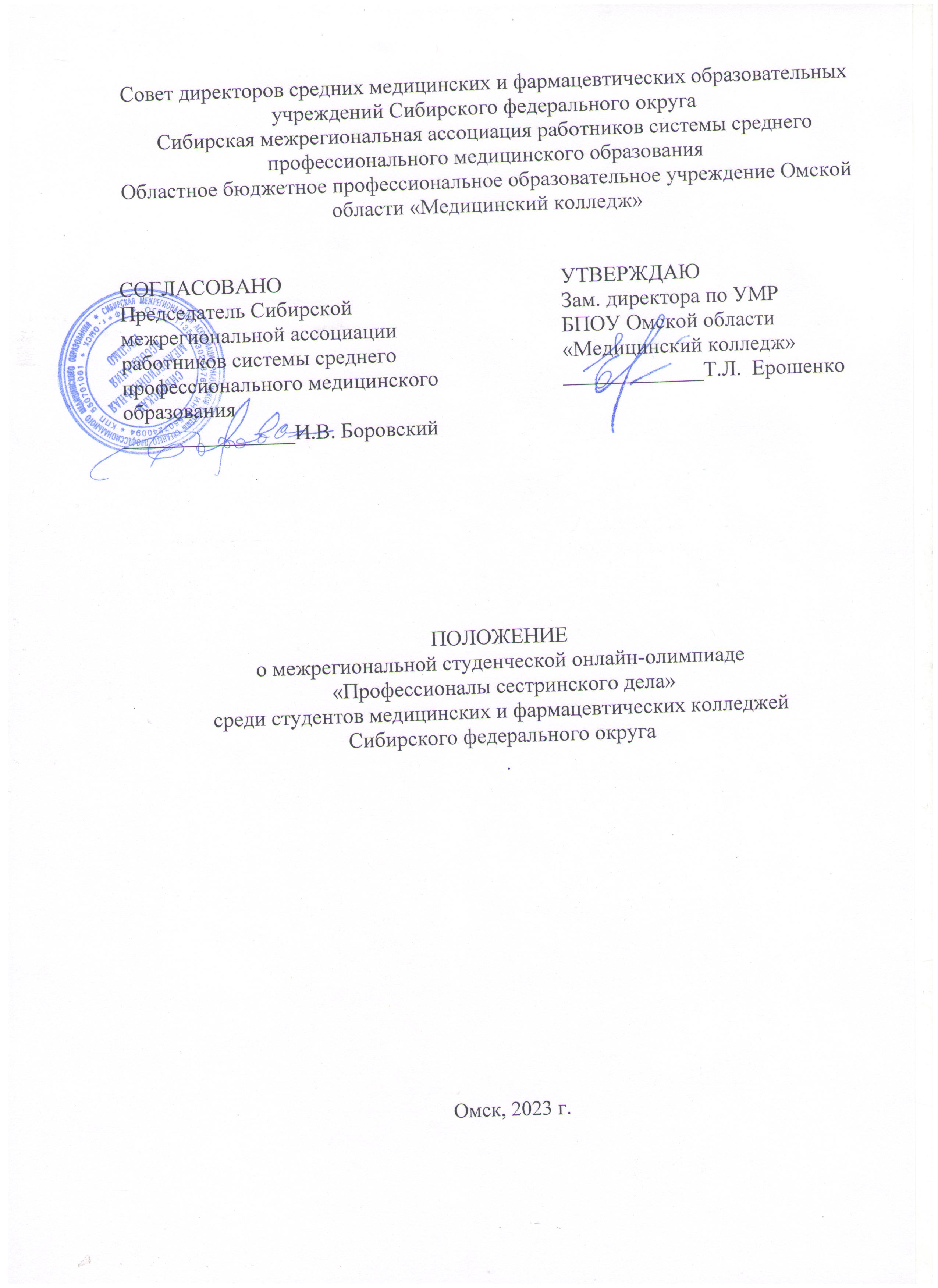 Совет директоров средних медицинских и фармацевтических образовательных учреждений Сибирского федерального округаСибирская межрегиональная ассоциация работников системы среднего профессионального медицинского образованияОбластное бюджетное профессиональное образовательное учреждение Омской области «Медицинский колледж»СОГЛАСОВАНО						УТВЕРЖДАЮПредседатель Сибирской 				Зам. директора по УМРмежрегиональной ассоциации			БПОУ Омской области работников системы среднего 			«Медицинский колледж»профессионального медицинского 			_____________Т.Л.  Ерошенкообразования						________________И.В. БоровскийПОЛОЖЕНИЕо межрегиональной студенческой онлайн-олимпиаде «Профессионалы сестринского дела»среди студентов медицинских и фармацевтических колледжейСибирского федерального округаОмск, 2023 г.1. Общие положения1.1. Настоящее положение определяет порядок организации и проведения Межрегиональной онлайн-олимпиады (далее - Олимпиада) «Профессионалы сестринского дела» среди обучающихся образовательных организаций, реализующих программу подготовки специалистов среднего звена по специальности 34.02.01 Сестринское дело.1.2. Олимпиада проводится в рамках реализации плана Совета директоров средних медицинских и фармацевтических образовательных учреждений Сибирского федерального округа и Сибирской межрегиональной ассоциации работников системы среднего профессионального медицинского образования на 2023 год на базе бюджетного профессионального образовательного учреждения Омской области «Медицинский колледж».1.3. Организатором Олимпиады является бюджетное профессиональное образовательное учреждение Омской области «Медицинский колледж» (далее - Медицинский колледж). 1.4. Организатор Олимпиады формирует оргкомитет и экспертную комиссию для анализа выполненных заданий. Экспертная комиссия выполняет функцию жюри и определяет победителей Олимпиады. 1.5. Информация об Олимпиаде (Положение и порядок проведения олимпиады, результаты участников и список призеров) является открытой и публикуется в сети Интернет на официальном сайте БПОУ ОО «Медицинский колледж» (далее - официальный сайт Медицинского колледжа).2. Цели и задачи Олимпиады2.1. Цель Олимпиады: - совершенствование качества подготовки обучающихся по ПМ.02 Участие в лечебно-диагностическом и реабилитационном процессах.2.2. Задачи Олимпиады: - пропаганда научных знаний и развитие познавательного интереса обучающихся, повышение их мотивации к изучению профессиональных дисциплин, формирование профессионального мышления; - выявление и развитие у обучающихся творческих способностей и интереса к научной (научно-исследовательской) деятельности; - развитие интеллектуальных способностей студентов, умения работать в коллективе, группе, команде; - развитие сотрудничества между образовательными организациями, реализующими программы подготовки специалистов среднего звена.3. Участники Олимпиады3.1. Олимпиада проводится среди обучающихся медицинских образовательных организаций среднего профессионального образования. 3.2. В Олимпиаде могут принять участие студенты 3-4 курсов специальности 34.02.01 Сестринское дело. 3.4. Уровень заданий олимпиады соответствует формируемым знаниям и умениям по ПМ.02 Участие в лечебно-диагностическом и реабилитационном процессах. 3.5. Участие в олимпиаде бесплатное и добровольное. 3.4. Количество команд Олимпиады от одной образовательной организации не ограничено. Каждая команда должна состоять из трех участников.4. Организация и проведение олимпиады4.1. Для организации и проведения Олимпиады формируется организационный комитет (далее - Оргкомитет) из числа преподавателей профессиональных дисциплин отделения Сестринское дело Медицинского колледжа.4.2. В обязанности Оргкомитета входит: - подготовка и размещение информации о проведении и результатах олимпиады на официальном сайте Медицинского колледжа -  http://medcoll.ru/;- организация приема и регистрации заявок; - разработка заданий Олимпиады и критериев оценки выполненных заданий; - обеспечение участников конкурсными заданиями; - организация работы жюри и подведение итогов; - составление отчетной документации. 4.3. В состав жюри Олимпиады включаются преподаватели профессиональных дисциплин специальности «Сестринское дело» медицинского колледжа. 4.4. В обязанности жюри входит: - фиксация баллов на портале колледжа; - определение победителей Олимпиады на основании суммы баллов за все выполненные задания;-оформление конкурсной документации;-размещение результатов конкурса на сайте Сибирской межрегиональной ассоциации РССПМО.4.5. Жюри несет ответственность за объективность оценки выполненных заданий Олимпиады, определение победителей, оформление соответствующей документации. 5. Сроки и условия проведения олимпиады5.1. Олимпиада проводится онлайн,  в один тур,  16 мая 2023 г.5.2. Для участия в Олимпиаде необходимо:- до 12 мая 2023 г. собрать и зарегистрировать команду из 3 человек, направив заявку с заполненной формой регистрации в формате  doc , docx (Приложение 1) по электронному адресу s_kokorina@list.ru с пометкой «Онлайн-олимпиада». В названии заявки следует указать название команды,  заявка на олимпиаду, сокращенное название учебной организации (пример: Знатоки_заявка на олимпиаду_БПОУ ОО МК. doc). 5.3. Заявки на участие в Олимпиаде принимаются со 02 мая 2023 по 12 мая   2023 г. После подачи заявки, изменения в составах команд не допускаются.5.4.  Накануне Олимпиады - 15 мая 2023 г. командам участницам рассылаются логин и пароль от образовательного портала Медицинского колледжа.5.5. Команды-участники Олимпиады приступают к выполнению заданий 16 мая 2023 г.  в 12.00 по московскому времени. 5.6. Участники в течение 100 минут должны будут выполнить 12 онлайн заданий, разработанных на основе учебного материала по ПМ.02 Участие в лечебно-диагностическом и реабилитационном процессах. Задания будут размещены в соответствующие сроки на образовательном портале  Медицинского колледжа.5.7. Инструкция для участников олимпиады в день проведения:-зайти на образовательный портал Медицинского колледжа  по ссылке http://portal.medcoll.ru/login/index.php;-авторизоваться в системе: ввести логин и пароль, высланные ранее на указанный в заявке электронный адрес (команда выполняет вход в систему только один раз);-внимательно прочитать инструкцию к каждому заданию;-при участии в онлайн-олимпиаде  следует учесть, что задания требуют обязательного ответа, без функции  возврата и дальнейших изменений.5.8 Для подготовки к Олимпиаде проведен подбор и распространение среди команд нормативных документов, основных источников литературы. (Приложение 2).6. Критерии оценки6.1. Все задания составлены и оцениваются через  платформу iSpring. Количество баллов в каждом задании  разное, выставляется автоматически компьютером.7. Награждение победителей, призеров и участников олимпиады7.1. Победители и призеры Олимпиады определяются по сумме баллов, набранных за все выполненные задания. 7.2. Награждение победителей и участников Олимпиады: - дипломом I степени награждается команда, набравшая за выполненные задания в общей сумме 90-100 баллов;- дипломом II степени награждается команда, набравшая за выполненные задания в общей сумме 80-89 баллов;- дипломом III степени награждается команда, набравшая за выполненные задания в общей сумме 70-79 баллов;- участники, не занявшие призовые места, получают Сертификат участника. 7.3.Электронные дипломы и сертификаты направляются  на электронный адрес образовательной организации, указанный в заявке в срок до 22 мая 2023 г.Контакты:Кокорина Светлана ВячеславовнаТелефон: 8-913-973-69-79    e-mail: lana5573@mail.ruПриложение 1 Заявкана участие в межрегиональной онлайн - олимпиаде«Профессионалы сестринского дела»16 мая 2023 г.Приложение 2Материалы  для самоподготовки  студентов к конкурсу «Профессионалы сестринского дела»ПМ.02 Участие в лечебно-диагностическом и реабилитационном процессахМДК 02.01. Сестринский уход при различных заболеваниях и состоянияхРаздел 1. Сестринский уход в терапииБронхит. Определение. Этиология. Основные клинические проявления, диагностика, принципы лечения, осложнения, особенности ухода, профилактика. Основные проблемы пациента. Сестринское вмешательство при сухом кашле.Бронхиальная астма. Определение. Этиология. Основные клинические проявления, диагностика, принципы лечения, осложнения, особенности ухода, профилактика. Основные проблемы пациента. Сестринское вмешательство при приступе удушья.Пневмония. Определение. Этиология. Основные клинические проявления, диагностика очаговой пневмонии, принципы лечения, осложнения, особенности ухода, профилактика. Основные проблемы пациента. Сестринское вмешательство при одышке.Пневмония. Определение. Этиология. Основные клинические проявления, диагностика долевой пневмонии, принципы лечения, осложнения, особенности ухода, профилактика. Основные проблемы пациента. Сестринское вмешательство при одышке.Бронхоэктатическая болезнь. Определение. Этиология. Основные клинические проявления, диагностика, принципы лечения, осложнения, особенности ухода, профилактика. Основные проблемы пациента. Сестринское вмешательство при влажном кашле.Сухой плеврит. Определение. Этиология. Основные клинические проявления, диагностика, принципы лечения, осложнения, особенности ухода, профилактика. Основные проблемы пациента. Сестринское вмешательство при боли в грудной клетке.Экссудативный плеврит. Определение. Этиология. Основные клинические проявления, диагностика, принципы лечения, осложнения, особенности ухода, профилактика. Основные проблемы пациента. Роль медицинской сестры в подготовке и проведении плевральной пункции.Пневмосклероз. Определение. Этиология. Основные клинические проявления, диагностика, принципы лечения, осложнения, особенности ухода, профилактика. Основные проблемы пациента. Сестринское вмешательство при одышке дыхательного происхождения.Эмфизема лёгких. Определение. Этиология. Основные клинические проявления, диагностика, принципы лечения, осложнения, особенности ухода, профилактика. Основные проблемы пациента. Сестринское вмешательство при одышке дыхательного происхождения.Ревматизм. Определение. Этиология. Основные клинические проявления, диагностика, принципы лечения, осложнения, особенности ухода, профилактика. Основные проблемы пациента. Сестринское вмешательство в 1 периоде лихорадки, боли в суставах.Пороки сердца: врожденные и приобретенные, компенсированные и декомпенсированные пороки сердца. Стеноз митрального отверстия. Определение. Этиология. Основные клинические проявления, диагностика, принципы лечения, осложнения, особенности ухода, профилактика. Основные проблемы пациента. Сестринское вмешательство при работе с тяжелобольными.Пороки сердца: врожденные и приобретенные, компенсированные и декомпенсированные пороки сердца. Недостаточность митрального клапана. Определение. Этиология. Основные клинические проявления, диагностика, принципы лечения, осложнения, особенности ухода, профилактика. Основные проблемы пациента. Сестринское вмешательство при одышке сердечного происхождения.Пороки сердца: врожденные и приобретенные, компенсированные и декомпенсированные пороки сердца. Стеноз аортального отверстия. Определение. Этиология. Основные клинические проявления, диагностика, принципы лечения, осложнения, особенности ухода, профилактика. Основные проблемы пациента. Сестринское вмешательство при одышке сердечного происхождения.Пороки сердца: врожденные и приобретенные, компенсированные и декомпенсированные пороки сердца. Недостаточность аортального клапана. Определение. Этиология. Основные клинические проявления, диагностика, принципы лечения, осложнения, особенности ухода, профилактика. Основные проблемы пациента. Сестринское вмешательство при одышке сердечного происхождения.Гипертоническая болезнь. Определение. Этиология. Основные клинические проявления, диагностика, принципы лечения, осложнения, особенности ухода, профилактика. Областная целевая программа «Профилактика и лечение артериальной гипертензии» основные проблемы пациента. Сестринское вмешательство при носовом кровотечении.Гипертонический криз. Определение. Виды. Этиология. Основные клинические проявления, диагностика, принципы неотложной помощи. Осложнения, особенности ухода, профилактика. Основные проблемы пациента. Сестринское вмешательство при гипертоническом кризе.Атеросклероз. Определение. Этиология. Формы атеросклероза, их основные клинические проявления, диагностика, принципы лечения, осложнения, особенности ухода, профилактика. Основные проблемы пациента. Сестринское вмешательство при перебоях в работе сердца.ИБС – понятие. Клинические формы. Стенокардия. Определение. Этиология. Основные клинические определения, диагностика, принципы лечения. Осложнения, особенности ухода. Профилактика. Основные проблемы пациента. Сестринское вмешательство при боли в сердце (типичный приступ стенокардии).Инфаркт миокарда. Определение. Этиология. Клинические формы. Основные клинические проявления типичной формы, диагностика, принципы лечения, осложнения. Особенности ухода. Основные проблемы пациента. Сестринское вмешательство при боли в сердце (нестабильная стенокардия угроза инфаркта миокарда).Острая сосудистая недостаточность: обморок, коллапс. Определение. Этиология. Основные клинические проявления, диагностика. Неотложная помощьОстрая сердечная левожелудочковая сердечная недостаточность: сердечная астма, отек легких. Определение. Этиология. Основные клинические проявления, диагностика, принципы лечения, осложнения, особенности ухода, профилактика. Неотложная помощь при сердечной астме.Хроническая недостаточность кровообращения. Определение. Этиология. Основные клинические проявления, профилактика. Основные проблемы пациента. Сестринское вмешательство при периферических отёках.Острый гастрит. Определение. Этиология. Основные клинические проявления, диагностика, принципы лечения, осложнения, особенности ухода, профилактика. Основные проблемы пациента. Сестринское вмешательство при рвоте.Хронический гастрит. Определение. Этиология. Основные клинические проявления, диагностика, принципы лечения, осложнения, особенности ухода, профилактика. Сестринское вмешательство при боли в животе.Язвенная болезнь желудка и 12-ти перстной кишки. Определение. Этиология. Основные клинические проявления, диагностика, принципы лечения, осложнения, особенности ухода, профилактика. Основные проблемы пациента. Сестринское вмешательство при остром желудочном кровотечении.Хронический энтерит. Определение. Этиология. Основные клинические проявления, диагностика, принципы лечения, осложнения, особенности ухода, профилактика. Основные проблемы пациента. Сестринское вмешательство при поносах. Хронический колит. Определение. Этиология. Основные клинические проявления, диагностика, принципы лечения, осложнения, особенности ухода, профилактика. Основные проблемы пациента Сестринское вмешательство при запоре.Хронический холецистит. Определение. Этиология. Основные клинические проявления, диагностика, принципы лечения, осложнения, особенности ухода, профилактика. Основные проблемы пациента. Сестринское вмешательство при жёлчной колике.Описторхоз. Определение. Этиология. Основные клинические проявления, диагностика, принципы лечения, осложнения, особенности ухода, профилактика. Основные проблемы пациента Сестринское вмешательство при недержании кала.Хронический панкреатит. Определение. Этиология. Основные клинические проявления, диагностика, принципы лечения, осложнения, особенности ухода, профилактика. Сестринское вмешательство при метеоризме.Хронический гепатит. Определение. Этиология. Основные клинические проявления, диагностика, принципы лечения, осложнения, особенности ухода, профилактика. Областная целевая программа «Вакцинопрофилактика». Основные проблемы пациента. Сестринское вмешательство при метеоризме.Цирроз печени. Определение. Этиология. Основные клинические проявления, диагностика, принципы лечения, осложнения, особенности ухода, профилактика. Основные проблемы пациента. Роль медицинской сестры при абдоминальной пункции.Острый гломерулонефрит. Определение. Этиология. Основные клинические проявления, диагностика, принципы лечения, осложнения, особенности ухода, профилактика. Основные проблемы пациента. Сестринское вмешательство при сердечной астме.Хронический гломерулонефрит. Определение. Этиология. Основные клинические проявления, диагностика, принципы лечения, осложнения, особенности ухода, профилактика. Основные проблемы пациента. Сестринское вмешательство при отеках.Острый пиелонефрит. Определение. Этиология. Основные клинические проявления, диагностика, принципы лечения, осложнения, особенности ухода, профилактика. Основные проблемы пациента. Сестринское вмешательство при острой задержке мочи.Хронический пиелонефрит. Определение. Этиология. Основные клинические проявления, диагностика, принципы лечения, осложнения, особенности ухода, профилактика. Основные проблемы пациента. Сестринское вмешательство при недержании мочи.Хроническая железодефицитная анемия. Определение. Этиология. Основные клинические проявления, диагностика, принципы лечения, осложнения, особенности ухода, профилактика. Возможные проблемы пациента. Сестринское вмешательство при обмороке.В-12 фолиеводефицитная анемия. Определение. Этиология. Основные клинические проявления, диагностика, принципы лечения, осложнения, особенности ухода, профилактика. Возможные проблемы пациента. Сестринское вмешательство при коллапсе.Острый лейкоз. Определение. Этиология. Основные клинические проявления, диагностика, принципы лечения, осложнения, особенности ухода, профилактика. Возможные проблемы пациента. Роль медицинской сестры в подготовке и проведении стернальной пункции.Хронический лейкоз. Определение. Этиология. Виды. Основные клинические проявления, диагностика, принципы лечения, осложнения, особенности ухода, профилактика. Возможные проблемы пациента. Роль медицинской сестры в подготовке и проведении стернальной пункции.Геморрагические диатезы. Определение. Виды. Геморрагический васкулит. Этиология. Основные клинические проявления, диагностика, принципы лечения, осложнения, особенности ухода, профилактика. Возможные проблемы пациента. Неотложная помощь при острой боли в животе.Геморрагические диатезы. Определение. Виды. Тромбоцитопеническая пурпура. Этиология. Основные клинические проявления, диагностика, принципы лечения, осложнения, особенности ухода, профилактика. Возможные проблемы пациента. Неотложная помощь при лёгочном кровотечении.Геморрагические диатезы. Определение. Виды. Гемофилия. Этиология. Основные клинические проявления, диагностика, принципы лечения, осложнения, особенности ухода, профилактика. Возможные проблемы пациента. Неотложная помощь при носовом кровотечении.Диффузный токсический зоб. Определение. Этиология. Основные клинические проявления, диагностика, принципы лечения, осложнения, особенности ухода, профилактика. Возможные проблемы пациента. Сестринское вмешательство при повышенном АД.Гипотиреоз. Определение. Этиология. Клинические проявления, возможные осложнения, диагностика, лечение, профилактика. Возможные проблемы пациента Сестринское вмешательство при запорах. Эндемический зоб: определение, клиника, диагностика, лечение, профилактика. Областная целевая программа «Профилактика и лечение йододефицитных состояний». Сестринские вмешательства при сухости кожи.Сахарный диабет 1 типа. Определение. Этиология. Клинические проявления, диагностика, принципы лечения, осложнения, профилактика. Областная целевая программа «Профилактика сахарного диабета и его осложнений». Клиника и неотложная помощь при гипогликемическом состоянии и коме.Сахарный диабет 2 типа. Определение. Этиология. Клинические проявления, диагностика, принципы лечения, осложнения, профилактика. Областная целевая программа «Профилактика сахарного диабета и его осложнений». Клиника и неотложная помощь при гипергликемической коме. Ожирение. Определение, причины, виды, клиника, осложнения, диагностика, лечение, профилактика. Определение ИМТ.Лекарственная болезнь. Определение, виды, этиология. Характеристика аллергенов. Особенности клинического течения, диагностика, принципы лечения. Возможные проблемы пациента. Неотложная помощь при отеке Квинке.Острые аллергозы: крапивница, отек Квинке. Особенности клинического течения, диагностика, принципы лечения. Возможные проблемы пациента. Неотложная помощь при крапивнице.Ревматоидный полиартрит – определение. Причины. Клинические проявления, методы диагностики, лечения. Возможные проблемы пациента при ревматоидном полиартрите. Сестринские вмешательства при боли в суставах.Деформирующий остеоартроз: определение. Причины. Клинические проявления, методы диагностики, лечения. Возможные проблемы пациента. Сестринские вмешательства при боли в суставах.Раздел 2. Сестринский уход в хирургииАнтисептика:  определение, виды, цели, задачи. Механическая и биологическая антисептика: определение, цели, применение.Химическая и физическая  антисептика, цели, определение, применение.Асептика:  определение, виды, цели, задачи. Подготовка хирургического инструментария к стерилизации (предстерилизационная обработка, дезинфекция), методы  стерилизации.Подготовка перевязочного материала,  операционного белья к стерилизации,  способы стерилизации. Методы контроля стерильности.Асептика: способы обработки рук хирурга. Уборка операционного блока: виды, цели.Укладка биксов: виды, подготовка бикса к укладке.Десмургия: определение, виды повязок, правила наложения повязок.Кровотечение: понятие, виды, классификация, причины. Методы и способы временной и окончательной остановки кровотечения.Клинические проявления наружного и внутреннего кровотечений. Правила наложения жгута.Осложнения кровотечений: причины, клинические проявления, принципы неотложной помощи.Раны: понятие, виды, причины, классификация.Клинические проявления ранений. Принципы оказания неотложной помощи.Фазы течения раневого процесса, виды заживления ран, принципы лечения в зависимости от фазы течения раневого процесса.Предоперационный период: понятие, периоды, цели,  задачи. Операция: понятие, виды. Подготовка пациента к плановым операциям.Подготовка пациента к экстренным и срочным операциям.Послеоперационный период: понятие, цели, задачи. Послеоперационное состояние: понятие, изменения со стороны органов и систем.Ранние послеоперационные осложнения: нарушения дыхания, кровотечение, боль в операционной ране,  острая задержка мочи, парез кишечника их профилактика.Поздние послеоперационные осложнения: нагноение операционной раны, застойная пневмония, перитонит, паротит их профилактика.Понятие о группах крови. Определение групп крови стандартными сыворотками по системе АВО, определение группы крови цоликлонами.Понятие о резус-факторе, определение антирезусной сывороткой, цоликлоном  анти Д. Методы и способы переливания крови.Проведение проб перед переливанием крови: определение годности крови к переливанию, индивидуальная проба, проба  резус совместимости, биологическая проба. Гемотрансфузионный шок, причины, клинические проявления, первая помощь, профилактика.Вывихи: понятие, классификация, клинические проявления, принципы лечения и оказания неотложной помощи.Переломы: понятие, классификация, клинические проявления, принципы лечения и оказания неотложной помощи.Ожоги: понятие, причины, определение степени и площади ожогов, клинические проявления, принципы лечения и оказания неотложной помощи.Ожоговая болезнь: причины, периоды течения, клинические проявления. Принципы лечения.Отморожения: понятие, причины, степени отморожений, клинические проявления, принципы лечения и оказания неотложной помощи.Омертвения: понятие, причины, виды, сухая и влажная гангрена, клинические проявления, принципы лечения.Омертвения: язвы, свищи, причины, клинические проявления, принципы лечения. Облитерирующий атеросклероз, эндартериит, причины, клинические проявления, принципы лечения, профилактика.Варикозное расширение вен нижних конечностей, причины, клинические проявления, принципы лечения, профилактика.Опухоли: понятие, классификация, причины, особенности клинического течения доброкачественных и злокачественных опухолей, принципы  их лечения.Хирургическая инфекция: понятие, причины, местная и общая  реакция организма, принципы местного и общего лечения.Фурункул и карбункул: причины, клинические проявления, принципы лечения, профилактика.Абсцесс и флегмона: причины, клинические проявления, принципы лечения, профилактика.Рожистое воспаление: причины, клинические проявления, принципы лечения, профилактика.Газовая гангрена: причины, клинические проявления, принципы лечения, профилактика (специфическая профилактика), особенности ухода.Столбняк: причины, клинические проявления, принципы лечения, профилактика (специфическая профилактика).Остеомиелит: причины, виды, клинические проявления, принципы оказания неотложной помощи и леченияИнородные тела дыхательных путей, клинические проявления принципы оказания неотложной помощи.Ожоги пищевода: причины, клинические проявления, принципы оказания неотложной помощи и лечения.Инородные тела пищевода, клинические проявления, принципы оказания неотложной помощи.Сотрясение головного мозга: причины, клинические проявления, принципы оказания неотложной помощи и лечения.Ушиб головного мозга: причины, клинические проявления, принципы оказания неотложной помощи и лечения.Сдавление головного мозга: причины, клинические проявления, принципы оказания неотложной помощи и лечения.Пневмоторакс: понятие, причины, виды (закрытый и открытый): клинические проявления, принципы оказания неотложной помощи и лечения.Клапанный пневмоторакс: причины, клинические проявления, принципы оказания неотложной помощи и лечения.Перелом ребер: причины, классификация, клинические проявления, принципы оказания неотложной помощи и лечения.Острый мастит: причины, клинические проявления, принципы лечения, профилактика.Травмы живота: причины, виды, классификация, клинические проявления при повреждении паренхиматозных и полых органов, принципы оказания неотложной помощи и лечения.Острый аппендицит: понятие, причины, клинические проявления. Принципы оказания неотложной помощи и лечения.Перитонит: понятие, причины, клинические проявления, принципы оказания неотложной помощи и лечения.Острый холецистит и панкреатит: причины, клинические проявления, принципы оказания неотложной помощи и лечения.Грыжи: понятие, виды, клинические проявления ущемленной грыжи, принципы оказания неотложной помощи и лечения.Осложнения язвенной болезни желудка и 12-перстной кишки: прободная язва, желудочно-кишечное кровотечение, клинические проявления, принципы оказания неотложной помощи и лечения.Кишечная непроходимость: понятие, виды, основные клинические проявления, принципы оказания неотложной помощи и лечения.Геморрой: понятие, причины, клинические проявления, принципы лечения.Осложнения геморроя: причины, клинические проявления (кровотечение, тромбоз, рак прямой кишки), принципы неотложной помощи и лечения.Парапроктит: понятие, причины, клинические проявление, принципы лечения и профилактики.Переломы позвоночника и костей таза: причины, клинические проявления,  принципы оказания неотложной помощи и лечения.Травмы мочевого пузыря: виды, причины, клинические проявления, принципы оказания неотложной помощи и лечения.Аденома предстательной железы: причины, клинические проявления, принципы оказания неотложной.Раздел 3. Сестринский уход в педиатрииСтруктура детского стационара. Типы лечебно-профилактических учреждений. Высокоспециализированные учреждения. Перинатальные центры. Организация работы   стационара.Методы диагностики проблем пациента, подготовка пациента к лечебно-диагностическим мероприятиям: принципы работы  лабораторий, кабинетов функциональной диагностики, ингалятория. Функциональные обязанности медицинской сестры палатной, приемного отделения, процедурного кабинета.Физиологические переходные состояния новорожденных: определение понятия, причины, клинические проявления, особенности течения у недоношенных новорожденных.Асфиксия новорожденного. Причины развития. Неотложная помощь при асфиксии новорожденного.Перинатальные повреждения нервной системы у детей: определение понятия, причины, факторы риска поражения центральной нервной системы в анте-, интра- и постнатальный период. Клинические проявления и возможные осложнения в острый и восстановительный период. Понятие о родовой травме головы, периферической нервной системы, переломе ключицы.Гемолитическая болезнь новорожденного: определение понятия, причины, факторы риска поражения центральной нервной системы в анте-, интра- и постнатальный период. Клинические проявления и возможные осложнения Понятие о резус- и групповой несовместимости. Механизм развития желтухи и поражения нервной системы.Гнойно-септические заболевания новорожденных: определение понятия, причины, группа риска  анте-, интра- и постнатальный период. Клинические проявления и возможные осложнения при потнице, опрелостях; везикулопустулезе; псевдофурункулёзе; пузырчатке; омфалите, конъюнктивите.Врожденная патология у детей: определение понятия, критические периоды эмбриогенеза. Причины развития врожденных пороков: наследственные, тератогенные факторы. Клинические проявления и возможные осложнения. Представление медицинской сестры о хромосомных и генных заболеваниях.Врожденные пороки сердца: определение понятия, причины, клинические проявления и возможные осложнения.Рахит: определение понятия, причины, факторы риска развития заболевания, клинические проявления рахита в различные периоды болезни, возможные осложнения. Гипервитаминоз Д: определение, причины, клинические проявления. Спазмофилия: определение, причины, клинические проявления.Аномалии конституции у детей раннего возраста: определение понятия, причины, факторы риска, клинические проявления и возможные осложнения. Понятие о синдроме внезапной смерти.Хронические расстройства питания: определение видов дистрофий, клинические проявления гипотрофии, гипостатуры, паратрофии, задержки внутриутробного развития.Железодефицитная анемия: определение понятия, причины, факторы риска развития в анте-, интра- и постнатальный период. Клинические проявления и возможные осложнения.Острый бронхит: определение понятия, предрасполагающие факторы и причины заболевания острым бронхитом; клинические проявления и возможные осложнения при заболеваниях верхних дыхательных путей: ринит, фарингит, ларингит, трахеите. Острая пневмония: определение понятия, предрасполагающие факторы и причины заболевания острым бронхитом; клинические проявления и возможные осложнения.Атопический дерматит у детей раннего возраста: определение понятия, причины, факторы риска, клинические проявления и возможные осложнения.Бронхиальная астма: определение понятия, причины, предрасполагающие факторы, понятие об атопии. Клинические проявления и возможные осложнения.Ревматическая лихорадка: определение понятия, предрасполагающие факторы и причины; клинические проявления и возможные осложнения.Геморрагические диатезы: определение понятия иммунная тромбоцитопении, геморрагический васкулит, гемофилия., предрасполагающие факторы и причины развития  заболеваний. Клинические проявления и возможные осложнения. Представление медицинской сестры о проблемах больных  лейкозом.Острый и хронический пиелонефрит: определение понятия, предрасполагающие факторы, причины и условия развития пиелонефрита. Клинические проявления и возможные осложнения. Острый гломерулонефрит: определение понятия, предрасполагающие факторы и  причины. Клинические проявления и возможные осложнения.Острые стоматиты у детей раннего возраста. Причины, проблемы пациентов. Применение фармакотерапии по назначению врача с учетом возможных осложнений.Острые кишечные инфекции у детей: определение понятий, причины, эпидемиология. Клинические проявления и возможные осложнения при острой дизентерии, эшерихиозе,  ротовирусной инфекции.Гельминтозы: определение понятия, предрасполагающие факторы, причины и условия развития глистных инвазий. Клинические проявления и возможные осложнения.Острые отравления: определение понятия, предрасполагающие факторы, причины . Классификация Клинические проявления и возможные осложнения.Сахарный диабет: определение понятия, предрасполагающие факторы и причины. Клинические проявления и возможные осложнения. Особенности течения сахарного диабета  у детей грудного возраста.Гипотиреоз: определение понятия, предрасполагающие факторы и причины, клинические проявления и возможные осложнения. Гипертиреоз: определение понятия, предрасполагающие факторы и причины, клинические проявления и возможные осложнения.Менингококковая инфекция: определение понятия, причины, клинические проявления и возможные осложнения. Полиомиелит: определение понятия, причины, клинические проявления и возможные осложнения. Клещевой энцефалит: определение понятия, причины, клинические проявления и возможные осложнения.Корь, краснуха, эпидемический паротит: определение понятий, причины, эпидемиология. Клинические проявления и возможные осложнения.Ветряная оспа, коклюш, эпидемический паротит: определение понятий, причины, эпидемиология. Клинические проявления и возможные осложнения.Дифтерия: определение понятия, причины и эпидемиология. Клинические проявления и возможные осложнения. Коклюш: причины, эпидемиология, проблемы пациентов. Эпидемический паротит: Эпидемиология, проблемы пациентов. Проведение противоэпидемических мероприятий в детских дошкольных учреждениях.Перечень нормативных документов и литературы для самоподготовки студентов к конкурсу  «Профессионалы сестринского дела»Основные источники:Ковалев, А. И. Хирургия: учебник/ А. И. Ковалев. –  Москва: ГЭОТАР-Медиа, 2020. – 576 с. Текст: электронный//ЭБС Консультант студента. – URL: http://www.medcollegelib.ru/book/ISBN9785970455494.html (дата обращения: 03.06.2022). – Режим доступа: для зарегистр. пользователей.Сединкина, Р. Г. Сестринское дело в терапии. Раздел "Кардиология" : учебное пособие для медицинских училищ и колледжей / Сединкина Р. Г. - Москва : ГЭОТАР-Медиа, 2013. - 272 с. - ISBN 978-5-9704-2507-7. - Текст : электронный // ЭБС "Консультант студента" : [сайт]. - URL : https://www.studentlibrary.ru/book/ISBN9785970425077.html  (дата обращения: 03.06.2022). Стецюк, В. Г. Сестринская помощь в хирургии: учебник / Стецюк В. Г. – Москва: ГЭОТАР-Медиа, 2020.Григорьев, К. И. Диагностика и лечение пациентов детского возраста: учебник / К. И. Григорьев. - Москва : ГЭОТАР-Медиа, 2021. Дополнительные источники:Барыкина Н. В. Сестринское дело в хирургии: учеб. пособ. для студ. сред. проф. образования/ Н. В. Барыкина,  В. Г. Зарянская. – 16-е изд. – Ростов-на-Дону: Феникс, 2018. – 447 с.Барыкина Н. В. Сестринское дело в хирургии : практикум/ Н. В. Барыкина,  В. Г. Зарянская. – 16-е изд. – Ростов-на-Дону: Феникс, 2018. – 447 с.Белоусова А. К. Сестринское дело при инфекционных болезнях с курсом ВИЧ-инфекции и эпидемиологии: учеб. пособ. для студ. мед. учреждений/ А.К. Белоусова, В. Н. Дунайцева; под ред. Б. В. Кабарухина. – Ростов-на-Дону: Феникс, 2016. – 410 с.Котельников, Г.П. Лечение пациентов травматологического профиля: учебник / Г. П. Котельников, В. Ф. Мирошниченко, С. В. Ардатов. - Москва : ГЭОТАР-Медиа, 2017. - 352 с. : ил. - 352 с. - URL: http://www.medcollegelib.ru/book/ISBN9785970448496.html . - Режим доступа:для зарегистр. пользователей.- Текст: электронный.Сединкина, Р.Г. Сестринская помощь при заболеваниях эндокринной системы и обмена веществ: учебное пособие / Р.Г.Сединкина, Л.Ю.Игнатюк. – Москва: ГЭОТАР-Медиа, 2018. – 272 с. – URL: http://www.medcollegelib.ru/book/ISBN9785970444443.html. – Режим доступа: для зарегистр. пользователей.Сединкина, Р.Г. Сестринская помощь при заболеваниях мочевыводящей системы: учебное пособие. - Москва: ГЭОТАР-Медиа, 2018. – 288 с. : ил. - 288 с.  –URL: http://www.medcollegelib.ru/book/ISBN9785970444436.html.  – Режим доступа:для зарегистр. пользователей.- Текст: электронный.Бортникова С.М. Сестринское дело в невропатологии и психиатрии с курсом наркологии [Текс ]: учеб. пособ./ С.М. Бортникова, Т.В. Зубахина, А.Б. Кабарухина. – 11-е изд.- Ростов-на-Дону: Феникс, 2018. -475,[1 ]с.Рубан Э.Д. Сестринский уход в офтальмологии [Текст]: учеб. пособие/Э.Д. Рубан, И.К. Гайнутдинов. – Ростов-на-Дону: Феникс, 2020. – 352 с.Сестринская помощь при заболеваниях уха, горла, носа, глаза и его придаточного аппарата [Текст]: учеб. пособ. для мед. училищ и колледжей / под ред. А. Ю. Овчинникова. - Москва: ГЭОТАР - Медиа, 2019. - 176 с.: ил. - Библиогр.: с. 166. Интернет-ресурсы:Лычев, В. Г. Сестринский уход в терапии. Участие в лечебно-диагностическом процессе : учебник / В. Г. Лычев, В. К. Карманов. - Москва : ГЭОТАР-Медиа, 2022. - 544 с. - Текст : электронный // ЭБС "Консультант студента": [сайт]. - URL: https://www.studentlibrary.ru/book/ISBN9785970467626.html   - Режим доступа : для зарегистр. пользователей.Вязьмитина, А. В. Сестринский уход в хирургии : МДК 02. 01. Сестринский уход при различных заболеваниях и состояниях / А. В. Вязьмитина, А. Б. Кабарухин; под ред. Б. В. Кабарухина. - Ростов-на-Дону : Феникс, 2021. - 543 с. - Текст: электронный // ЭБС "Консультант студента": [сайт]. - URL : https://www.studentlibrary.ru/book/ISBN9785222352083.html  . - Режим доступа : для зарегистр. пользователей.Демидова, Е. Р. Сестринская помощь при хирургических заболеваниях: учебник / Демидова Е. Р. - Москва : ГЭОТАР-Медиа, 2020. - 784 с. - Текст : электронный // ЭБС "Консультант студента" : [сайт]. - URL: https://www.studentlibrary.ru/book/ISBN9785970447680.html  . - Режим доступа : для зарегистр. пользователей.Демидова, Е. Р. Сестринская помощь при хирургических заболеваниях. Сборник заданий : учебное пособие / Е. Р. Демидова. - Москва : ГЭОТАР-Медиа, 2021. - 432 с. - Текст : электронный // ЭБС "Консультант студента" : [сайт]. - URL: https://www.studentlibrary.ru/book/ISBN9785970459225.html  - Режим доступа : для зарегистр. пользователей.Лиознов, Д. А. Сестринская помощь при инфекционных заболеваниях : учебное пособие / Д. А. Лиознов, Т. В. Антонова, М. М. Антонов [и др. ]. - Москва : ГЭОТАР-Медиа, 2021. - 464 с. - Текст : электронный // ЭБС "Консультант студента" : [сайт]. - URL: https://www.studentlibrary.ru/book/ISBN9785970464366.html   - Режим доступа : для зарегистр. пользователей.Сединкина, Р. Г. Сестринская помощь при патологии органов пищеварения : учебник / Р. Г. Сединкина, Е. Р. Демидова, Л. Ю. Игнатюк. - Москва : ГЭОТАР-Медиа, 2022. - 768 с. : ил. - Текст : электронный // ЭБС "Консультант студента" : [сайт]. - URL: https://www.studentlibrary.ru/book/ISBN9785970467350.html   - Режим доступа : для зарегистр. пользователей.Сединкина, Р. Г. Сестринская помощь при патологии органов пищеварения: учебник / Р. Г. Сединкина, Е. Р. Демидова, Л. Ю. Игнатюк. - Москва: ГЭОТАР-Медиа, 2022. - 768 с.: ил. - Текст: электронный // ЭБС "Консультант студента": [сайт]. - URL: https://www.studentlibrary.ru/book/ISBN9785970467350.html  - Режим доступа : для зарегистр. пользователей.Сединкина, Р. Г. Cестринский уход за пациентами пожилого возраста : учебник / Р. Г. Сединкина. - Москва : ГЭОТАР-Медиа, 2022. - 608 с. : ил.  - Текст : электронный // ЭБС "Консультант студента" : [сайт]. - URL : https://www.studentlibrary.ru/book/ISBN9785970467886.html   - Режим доступа : для зарегистр. пользователей.Сединкина, Р. Г. Cестринский уход за пациентами пожилого возраста: учебник / Р. Г. Сединкина. - Москва : ГЭОТАР-Медиа, 2022. - 608 с. : ил.  - Текст: электронный // ЭБС "Консультант студента": [сайт]. - URL: https://www.studentlibrary.ru/book/ISBN9785970467886.html  - Режим доступа : для зарегистр. пользователей.  Нормативные документы:СП 2.1.3678-20 «Санитарно-эпидемиологические требования к эксплуатации помещений, зданий, сооружений, оборудования и транспорта, а также условиям деятельности хозяйствующих субъектов, осуществляющих продажу товаров, выполнение работ или оказание услуг» (постановление Главного государственного санитарного врача РФ от 24.12.2020 г. №44);СанПиН 2.3/2.4.3590-20 «Санитарно-эпидемиологические требования к организации общественного питания населения» (постановление Главного государственного санитарного врача РФ от 27.10.2020 г. №32);СП 2.2.3670-20 «Санитарно-эпидемиологические требования к условиям труда» (постановление Главного государственного санитарного врача РФ от 02.12.2020 г. №40);СП 2.5.3650-20 «Санитарно-эпидемиологические требования к отдельным видам транспорта и объектам транспортной инфраструктуры» (постановление Главного государственного санитарного врача РФ от 16.10.2020 г. №30);СП 2.3.6.3668-20 «Санитарно-эпидемиологические требования к условиям деятельности торговых объектов и рынков, реализующих пищевую продукцию» (постановление Главного государственного санитарного врача РФ от 20.11.2020 г. № 36);СП 2.4.3648-20 «Санитарно-эпидемиологические требования к организациям воспитания и обучения, отдыха и оздоровления детей и молодежи» (постановление Главного государственного санитарного врача РФ от 28.09.2020 г. №28).Постановление Главного государственного санитарного врача РФ от 22 мая 2020 г. № 15 “Об утверждении санитарно-эпидемиологических правил СП 3.1.3597-20 "Профилактика новой коронавирусной инфекции (COVID-19)"СанПиН 2.1.3684-21 «Санитарно-эпидемиологические требования к содержанию территорий городских и сельских поселений, к водным объектам, питьевой воде и питьевому водоснабжению, атмосферному воздуху, почвам, жилым помещениям, эксплуатации производственных, общественных помещений, организации и проведению санитарно-противоэпидемических (профилактических) мероприятий» (постановление Главного государственного санитарного врача РФ от 28.01.2021 г. № 3);СанПиН 1.2.3685-21 «Гигиенические нормативы и требования к обеспечению безопасности и (или) безвредности для человека факторов среды обитания» (постановление Главного государственного санитарного врача РФ от 28.01.2021 г. № 2).СанПиН 3.3686-21 «Санитарно-эпидемиологические требования по профилактике инфекционных болезней» (постановление Главного государственного санитарного врача РФ от 28.01.2021 г. № 2)Название заданияКоличество баллов за заданиеЗадание  №10-10 балловЗадание  №20-10 балловЗадание  №30-10 балловЗадание  №40-10 балловЗадание  №50-10 балловЗадание  №60-10 балловЗадание  №70 - 4 баллаЗадание  №80 - 7 балловЗадание  №90 - 3 баллаЗадание  №100 - 3 баллаЗадание  №110 - 3 баллаЗадание  №120 - 20 балловИтого0 - 100 балловПолное наименование образовательной организации Сокращенное наименование образовательной организацииE-mail организации для  отправки наградных материаловФИО преподавателя, подготовившего команду участниковНазвание команды-участницыСостав команды (не более 3-х человек)-  Ф.И.О. каждого участника и курс обученияКонтактное лицо (ФИО, телефон)E-mail команды для обратной связи